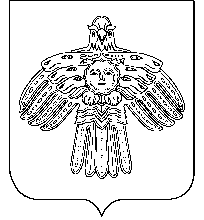  СОВЕТ  ГОРОДСКОГО   ПОСЕЛЕНИЯ                                                                                         «СОСНОГОРСК»                   «СОСНОГОРСК»                                                                                                  КАР  ОВМÖДЧÖМИНСА  СÖВЕТРЕШЕНИЕКЫВКÖРТÖД _____ (очередного) заседания Советагородского поселения «Сосногорск» II созыва___________ 2019 года			№ ____О внесении изменений в решение Совета городского поселения «Сосногорск» от 18.09.2014 № 171 «О периодическом информационном бюллетене Совета и Администрации городского поселения «Сосногорск» «Информационный вестник Совета и Администрации городского поселения «Сосногорск» и о признании утратившими силу некоторых решений Совета городского поселения «Сосногорск»В соответствии с пунктом 7 части 1 статьи 17 Федерального закона от 06.10.2003 N 131-ФЗ «Об общих принципах организации местного самоуправления в Российской Федерации», пунктом 13 части 1 статьи 11 Устава муниципального образования городского поселения «Сосногорск», решением Совета городского поселения «Сосногорск» от 28.02.2017 № 30 «О ликвидации администрации городского поселения «Сосногорск», Совет городского поселения «Сосногорск» РЕШИЛ:Внести в решение Совета городского поселения «Сосногорск» от 18.09.2014 № 171 «О периодическом информационном бюллетене Совета и Администрации городского поселения «Сосногорск» «Информационный вестник Совета и Администрации городского поселения «Сосногорск» (далее – Решение) следующие изменения:1) абзац 3 пункта 2 статьи 2 Приложения № 1 к Решению «Положение о периодическом информационном бюллетене Совета и Администрации городского поселения «Сосногорск» «Информационный вестник Совета городского поселения «Сосногорск» (далее – Положение) изложить в следующей редакции: «- во втором разделе публикуются постановления Главы городского поселения «Сосногорск», официальные сообщения и материалы органов местного самоуправления.»;2) абзац 4 пункта 2 статьи 2 Положения признать утратившим силу;3) в пункте 4 статьи 5 Положения слова: «(телефон: 5-10-15)» исключить;4) Приложение № 2 к Решению «Состав редакционной коллегии периодического информационного бюллетеня Совета городского поселения «Сосногорск» «Информационный вестник Совета городского поселения «Сосногорск» изложить в редакции, согласно приложению к настоящему решению.2. Настоящее решение вступает в силу со дня его официального опубликования.Глава городского поселения «Сосногорск»-председатель Совета поселения				                   Ю.Р. БикчуринПриложение к решению Совета  городского поселения «Сосногорск»от ____ 2019 г. № ___«УТВЕРЖДЕНрешением XXII заседания Совета городского поселения Сосногорскот 18.09.2014 № 171Приложение № 2Состав редакционной коллегии периодического информационного бюллетеня Совета городского поселения «Сосногорск» «Информационный вестник Совета городского поселения «Сосногорск»Бикчурин Ю.Р. – Глава городского поселения «Сосногорск» - председатель Совета поселения, руководитель редколлегии (главный редактор),Рудковская Н.В. - главный специалист организационного отдела Управления организационно-правовой работы администрации муниципального района «Сосногорск», ответственный секретарь.Члены редколлегии:Аверина Г.В. – руководитель организационного отдела Управления организационно-правовой работы администрации муниципального района «Сосногорск»,Дешко В.А. - депутат Совета городского поселения «Сосногорск» по избирательному округу № 4,Раджабова Л.А. - депутат Совета городского поселения «Сосногорск» по избирательному округу № 9.»ПОЯСНИТЕЛЬНАЯ ЗАПИСКА к проекту решения Совета городского поселения «Сосногорск» «О внесении изменений в решение Совета городского поселения «Сосногорск» от 18.09.2014 № 171 «О периодическом информационном бюллетене Совета и Администрации городского поселения «Сосногорск» «Информационный вестник Совета и Администрации городского поселения «Сосногорск» и о признании утратившими силу некоторых решений Совета городского поселения «Сосногорск»Согласно выписке из ЕГРП 12.11.2018 юридическое лицо «Администрация городского поселения «Сосногорск» ликвидировано. Проектом предлагается исключить второй раздел Информационного бюллетеня Совета городского поселения «Сосногорск» «Информационный вестник Совета городского поселения «Сосногорск», так как в данном разделе ранее публиковались правовые акты Администрации городского поселения «Сосногорск».Кроме того, предлагается привести в соответствие с реалиями состав редакционной коллегии.Руководитель организационного отдела Управления организационно-правовой работы администрации МР «Сосногорск»		Г.В. Аверина